Saturday, June 11, 2022 @ 11am-2pm			Youth Black Belt Test Saturday, June 18, 2022 @ 11am-2pm			Adult Black Belt TestMonday, July 4, 2022 				No Regular Classes - 4th of July Holiday - Enjoy your holiday with your familyJuly 16, 2022  					Exhibition Board Breaking - forms will be available 6/13/2022 all orders and monies must 					be received by June 30th. Up- coming Demo Team Event			33rd Annual "Uptown" Northampton Street Fair		Demo Team to perform - Saturday, September 10, 2022 -							 "Regular Classes will be held" 		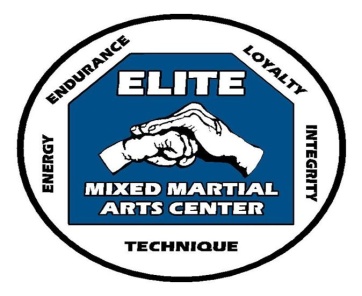 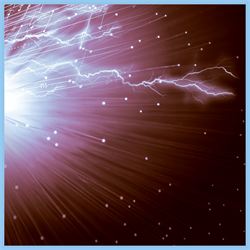 June/July 2022June/July 2022June/July 2022PROGRAM SCHEDULE PROGRAM SCHEDULE PROGRAM SCHEDULE CLASS MONDAYTUESDAYWEDNESDAYWEDNESDAYTHURSDAYSATURDAYSATURDAYLITTLE DRAGONS5:30pm-6pm5:30pm-6pm9:30am-10:00am9:30am-10:00amYOUTH - Beginner6pm-7pm6pm-7pm10am-11am10am-11amYOUTH - Intermediate6pm-7pm6pm-7pm6pm-7pm11am-12pm11am-12pmBLACKBELT - YOUTH7pm-8pm2pm-3pm2pm-3pmADULT 7pm-8pm7pm-8pm1pm-2pm1pm-2pmDEMO12pm-1pm12pm-1pmINSTRUCTOR7pm-8pm 7pm-8pm 